ČINNOST HVH - HOUBAŘI VELKÉ HAMRY VE ZBYTKU ROKU 2016: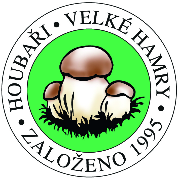 DUBEN	PÁ-01.	PROMÍTÁNÍ S H. OSVĚTOU, H. PORADNA *            			(jarní houby, spolkové aktuality)DUBEN	PÁ-29.		PROMÍTÁNÍ S H. OSVĚTOU, H. PORADNA				(jarní houby, spolkové aktuality)ČERVEN	SO-04.	TERÉNNÍ POZNÁVACÍ 1. HOUBAŘSKÁ VYCHÁZKA *				(lesy v okolí Velkých Hamrů) ČERVEN	SO-25.	TERÉNNÍ POZNÁVACÍ 2. HOUBAŘSKÁ VYCHÁZKA				(lesy v okolí Velkých Hamrů) ČERVENEC	SO-30.	TERÉNNÍ POZNÁVACÍ 3. HOUBAŘSKÁ VYCHÁZKA				(lesy v okolí Velkých Hamrů)  SRPEN	SO-27.	TERÉNNÍ POZNÁVACÍ 4. HOUBAŘSKÁ VYCHÁZKA				(lesy v okolí Velkých Hamrů)ZÁŘÍ	 	SO-24.    	XIX. VÝSTAVA HUB S HOUBAŘSKOU PORADNOU                       		 (předběžná dohoda s Alešem v únoru, 2016)ŘÍJEN	SO-29.	TERÉNNÍ POZNÁVACÍ 5. HOUBAŘSKÁ VYCHÁZKA				(lesy v okolí Velkých Hamrů)LISTOPAD	PÁ-25.		PROMÍTÁNÍ S H. OSVĚTOU, H. PORADNA				(povídání o uplynulé sezóně, spolkové aktuality)PROSINEC    SO-10.           PO DEVATENÁCTÉ „O HAMROVSKÝ HUBNÍK“ *ZMĚNA PůVODNÍHO  TERMÍNU !!! ………………………………………………………………………………………………………………………………………………………………*Promítání: začátky jsou v 18 hodin v restauraci „Starý lázně“ *Vycházka: odchod/odjezd je v 9.15 hodin z náměstí ve V. H., nebo individuálně,(vítáme zájemce o houby z řad veřejnosti) s následným setkáním účastníků před polednem, v Bohdalovicích u myslivecké chaty „Na Karlově“, košík, nůž,        lupu, buřty a dobrou náladu nezbytně vždy s sebou...*Houbařská poradna pro veřejnost: je součástí všech shora uvedených akcí i mimo ně a                   je navíc rovněž dostupná během celého roku, při zaslání kvalitních snímků                   elektronickou cestou na e-adresu: poradna@myko.cz Mnoho dalších dobrých                   rad a zkušeností najdete také na spolkových stránkách ČMS www.myko.cz*Spolková vývěska/nástěnka: bude vás na městském náměstí s každoměsíční aktualizací                   informovat o zajímavostech ze světa hub a houbaření      *ZMĚNY v PROGRAMU 2016 JSOU VYHRAZENY, PŘÍPADNOU INFORMACI O NICH OBDRŽÍTE ELEKTRONICKOU POŠTOU, ŠÍŘENY BUDOU ÚSTNÍM PODÁNÍM, NEBO JE UVIDÍTE VE SPOLKOVÉ SKŘÍŇCE … VÝBOR HVH - HOUBAŘI VELKÉ HAMRY, LEDEN 2016